ছবিনামশিক্ষাগত যোগ্যতামোবাইল নংই-মেইল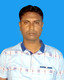 মো: হুমায়ূন কবীরবি,এ পাশ০১৯৩৫-৭৬৮৮৬৪Humayangazi.bd@gmail.com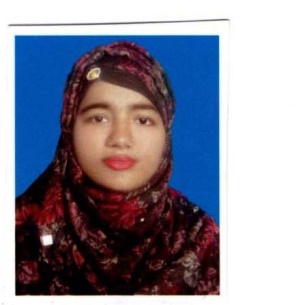 স্বর্লালী আক্তার বি,এ পাশ০১৯১৩-৮১০৩৭২swarnalyakter@gmail.com